T.C.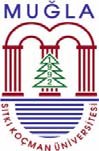 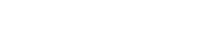 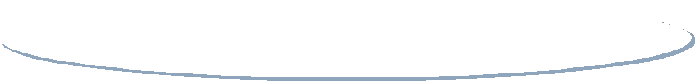 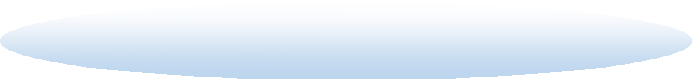 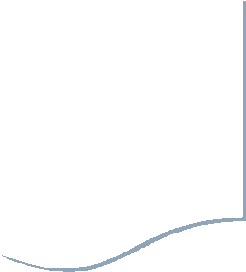 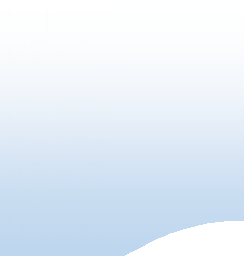 MUĞLA SITKI KOÇMAN ÜNİVERSİTESİ REKTÖRLÜĞÜ DATÇA KAZIM YILMAZ MESLEK YÜKSEKOKULU MÜDÜRLÜĞÜ PERSONEL BİRİMİÖĞRETİM GÖREVLİSİ YENİDEN ATAMA İŞ AKIŞI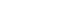 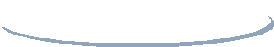 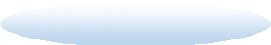 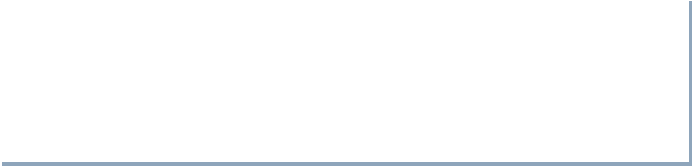 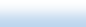 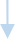 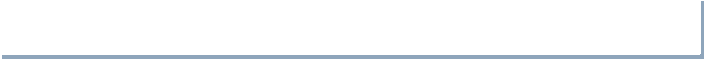 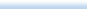 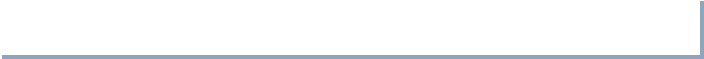 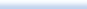 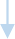 İŞ AKIŞI ADIMLARISORUMLUİLGİLİ DOKÜMANLARGörev süresi sona eren öğretim görevlisi akademik personelin yeniden ataması için görev süresi dolmasına 3 ay kala süreç başlatılır.Dilekçe,Bölüm görüşü,Müdürlük görüşü,Bölüm başkanı tarafından doldurulan bölüm değerlendirme formu, 5-Disiplin cezası alıp/almadığı belirtilerek,Evrakları alınır ve Yüksekokulumuz Yönetim Kurulu yerine Üniversitemiz Yönetim Kurulu’nda görüşülmesi hususunda yazılan yazı ekinde dosya şeklinde rektörlüğe gönderilir.Rektörlük yeni görevlendirmenin başlangıç ve bitiş süresini gösterir şekilde atamasını yapar.Atama onayı alındıktan sonra personele tebliğ edilerek özlük dosyasına kaldırılır.Özlük İşleri PersoneliYönetim Kurulu- 2547 Sayılı KanunHazırlayanYürürlük OnayıKalite Sistem OnayıBetül SARIÇAMBelgin YENİCE Yüksekokul SekreteriDoç. Dr. Akın Taşcıkaraoğlu Yüksekokul Müdürü 